Ik ondergetekende,    verantwoordelijke of vertegenwoordiger vande opleidingsinstelling  bevestig dat de persoon in rubriek 1 met succes het prestarterstraject heeft afgerond.Naam prestarterstraject: Beëindigd op: Ik bevestig op eer dat deze verklaring oprecht en volledig is.Transitiepremie  - attest prestarterstrajectTransitiepremie  - attest prestarterstraject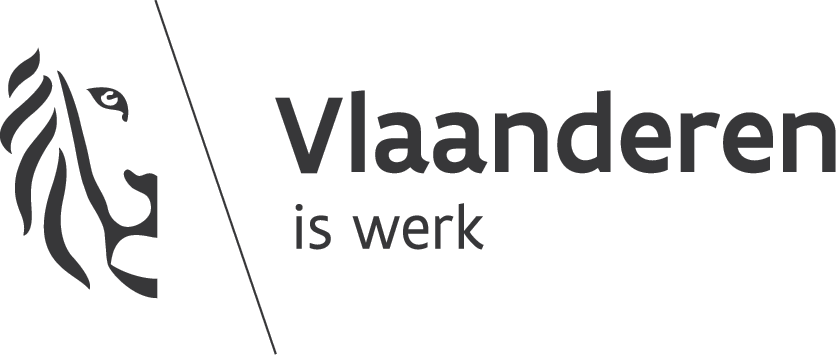 Departement Werk & Sociale EconomieTransitiepremieKoning Albert II-laan 35 bus 20, 1030 BRUSSELtransitiepremie@vlaanderen.beDepartement Werk & Sociale EconomieTransitiepremieKoning Albert II-laan 35 bus 20, 1030 BRUSSELtransitiepremie@vlaanderen.beDepartement Werk & Sociale EconomieTransitiepremieKoning Albert II-laan 35 bus 20, 1030 BRUSSELtransitiepremie@vlaanderen.beDepartement Werk & Sociale EconomieTransitiepremieKoning Albert II-laan 35 bus 20, 1030 BRUSSELtransitiepremie@vlaanderen.beDepartement Werk & Sociale EconomieTransitiepremieKoning Albert II-laan 35 bus 20, 1030 BRUSSELtransitiepremie@vlaanderen.beDepartement Werk & Sociale EconomieTransitiepremieKoning Albert II-laan 35 bus 20, 1030 BRUSSELtransitiepremie@vlaanderen.beDepartement Werk & Sociale EconomieTransitiepremieKoning Albert II-laan 35 bus 20, 1030 BRUSSELtransitiepremie@vlaanderen.beDepartement Werk & Sociale EconomieTransitiepremieKoning Albert II-laan 35 bus 20, 1030 BRUSSELtransitiepremie@vlaanderen.beDepartement Werk & Sociale EconomieTransitiepremieKoning Albert II-laan 35 bus 20, 1030 BRUSSELtransitiepremie@vlaanderen.beDit attest dient u op te laden in de online ICT-toepassing bij de aanvraag van de transitiepremie.
Meer informatie vind je op www.vlaanderen.be/transitiepremie Dit attest dient u op te laden in de online ICT-toepassing bij de aanvraag van de transitiepremie.
Meer informatie vind je op www.vlaanderen.be/transitiepremie Dit attest dient u op te laden in de online ICT-toepassing bij de aanvraag van de transitiepremie.
Meer informatie vind je op www.vlaanderen.be/transitiepremie Dit attest dient u op te laden in de online ICT-toepassing bij de aanvraag van de transitiepremie.
Meer informatie vind je op www.vlaanderen.be/transitiepremie Rubriek 1 – Gegevens van de (toekomstige) zelfstandige in hoofdberoepRubriek 1 – Gegevens van de (toekomstige) zelfstandige in hoofdberoepRubriek 1 – Gegevens van de (toekomstige) zelfstandige in hoofdberoepRubriek 1 – Gegevens van de (toekomstige) zelfstandige in hoofdberoepRijksregisternummer:Rijksregisternummer:(zie achterkant van uw identiteitskaart)(zie achterkant van uw identiteitskaart)Naam en voornaam:Naam en voornaam:Rubriek 2 – Gegevens van de organisatie die het prestarterstraject heeft georganiseerd Datumhandtekening van de verantwoordelijke